ATZINUMS Nr. 22/12-3.8/158par atbilstību ugunsdrošības prasībāmAtzinums iesniegšanai derīgs sešus mēnešus.Atzinumu var apstrīdēt viena mēneša laikā no tā spēkā stāšanās dienas augstākstāvošai amatpersonai:Atzinumu saņēmu:20____. gada ___. ___________*DOKUMENTS PARAKSTĪTS AR DROŠU ELEKTRONISKO PARAKSTU UN SATURLAIKA ZĪMOGU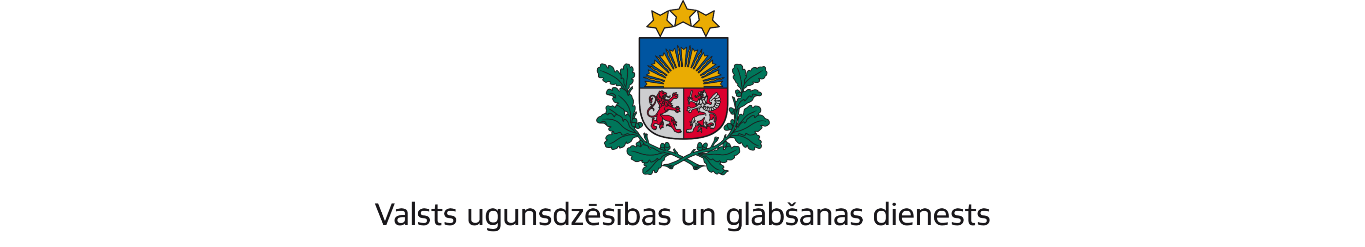 KURZEMES REĢIONA BRIGĀDEGanību iela 63/67, Liepāja, LV-3401; tālr.:63404475; e-pasts: kurzeme@vugd.gov.lv, www.vugd.gov.lvSaldusBiedrība Džudo klubs SALDUS(izdošanas vieta)(juridiskās personas nosaukums vai fiziskās personas vārds, uzvārds)21.07.2022.Reģ.Nr. 40008122929(datums)(juridiskās personas reģistrācijas numurs vai fiziskās personās kods)„Salnas”, Zaņas pagasts, Saldus novads, LV-3897(juridiskās vai fiziskās personas adrese)1.Apsekots: bērnu diennakts nometnei „Kustībā ir prieks!” paredzētās telpas – ēdināšanas korpuss, tualešu un dušu komplekss, darbnīcu māja (ar krustu) un sešas dzīvojamās mājiņas (turpmāk – Objekts).(apsekoto būvju, ēku vai telpu nosaukums)2.Adrese: „Kalsoni”, Cieceres pagasts, Saldus novads.3.Īpašnieks (valdītājs): Scripture Union Latvia,(juridiskās personas nosaukums vai fiziskās personas vārds, uzvārds)Reģ.nr. 50008064641, "Kalsoni", Cieceres pagasts, Saldus novads, LV-3851(juridiskās personas reģistrācijas numurs vai fiziskās personas kods; adrese)4.Iesniegtie dokumenti: Arvitas Romanovskas iesniegums Valsts ugunsdzēsības un glābšanas dienesta Kurzemes reģiona brigādē reģistrēts 2022. gada 12.jūlijā ar Nr. 22/12-1.11/5215.Apsekoto būvju, ēku vai telpu raksturojums: vienstāvu ēkas ar ugunsnoturības pakāpi U3. Būvju lietošanas veids II. Telpas aprīkotas ar  autonomiem ugunsgrēka detektoriem un ēkas nodrošinātas ar  ugunsdzēsības aparātiem.6.Pārbaudes laikā konstatētie ugunsdrošības prasību pārkāpumi: 6.1. Objekta elektroinstalācijas pārbaudes rezultātu akts nav noformēts atbilstoši Ministru kabineta 2016.gada 19.aprīļa noteikumu Nr.238 „Ugunsdrošības noteikumi” (turpmāk - Ugunsdrošības noteikumi) 6.pielikumam, bet tieši, elektroinstalācijas izolācijas pretestības mērījumu tabulā nav atbilstošs kolonnu skaits, kā rezultātā nav ievērotas Ugunsdrošības noteikumu  57.punkta  prasības;6.2. Objektā nav veikti cilpas „fāze-nulle” pilnās pretestības mērījumi, kā rezultātā nav ievērotas Ugunsdrošības noteikumu 57.punkta  prasības;6.3. Objekta elektroinstalācijas pārbaudes rezultātu aktam nav pievienota elektroinstalācijas shēma, kā rezultātā nav ievērotas Ugunsdrošības noteikumu 57.punkta  prasības;6.4. Objektā nav veikta elektroinstalācijas kontaktu savienojumu kvalitātes pārbaude ar termokameru, kā rezultātā nav ievērotas Ugunsdrošības noteikumu 58.punkta prasības;7.Slēdziens: nepieciešams novērst šī atzinuma 6.punktā minētos pārkāpumus.8.Atzinums izsniegts saskaņā ar: Ministru kabineta 2009.gada 1.septembra noteikumu Nr.981 „Bērnu nometņu organizēšanas un darbības kārtība” 8.5.apakšpunkta prasībām.(normatīvais akts un punkts saskaņā ar kuru izdots atzinums)9.Atzinumu paredzēts iesniegt: Valsts izglītības satura centram.(iestādes vai institūcijas nosaukums, kur paredzēts iesniegt atzinumu)Valsts ugunsdzēsības un glābšanas dienesta Kurzemes reģiona brigādes komandierim, Ganību ielā 63/67, Liepājā, LV-3401(amatpersonas amats un adrese)Valsts ugunsdzēsības un glābšanas dienesta Kurzemes reģiona brigādes Ugunsdrošības uzraudzības un civilās aizsardzības nodaļas inspektore*V.Strazde(amatpersonas amats)(paraksts)(v. uzvārds)(juridiskās personas pārstāvja amats, vārds, uzvārds vai fiziskās personas vārds, uzvārds; vai atzīme par nosūtīšanu)(paraksts)